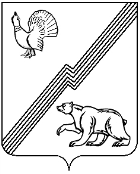 ДУМА ГОРОДА ЮГОРСКАХанты-Мансийского автономного округа-Югры                                 РЕШЕНИЕот 20 декабря 2022 года                                                                                                   № 140О плане работы Думы города Югорска на 2023 годВ соответствии с Регламентом Думы города Югорска,ДУМА ГОРОДА ЮГОРСКА РЕШИЛА:1. Утвердить план работы Думы города Югорска на 2023 год  (приложение 1).2. Утвердить план работы постоянных комиссий Думы города Югорска на 2023 год (приложение 2).3. Настоящее решение вступает в силу после подписания.Председатель Думы города Югорска					Е.Б. Комисаренко«20» декабря 2022 года   (дата подписания)Приложение 1к решению Думы города Югорскаот 20 декабря 2022 года  № 140План работы Думы города Югорска на 2023 годПриложение 2к решению Думы города Югорскаот 20 декабря 2022 года №140План работы постоянных комиссий Думы города Югорска на 2023 года№п\пТематика, наименование вопроса, программыСрок рассмотрения и утвержденияОтветственныеза подготовкуИнициатор внесения вопросана рассмотрение на заседании Думы города Югорска1Об отчёте главы города Югорска о результатах своей деятельности и деятельности администрации города Югорска за 2022   год февральАдминистрация города ЮгорскаДепартамент экономического развития и проектного управления Администрация города Югорска2Об итогах оперативно-служебной деятельности Отдела Министерства внутренних дел России по городу Югорску за 2022 год (по согласованию)февральОМВД России по городу ЮгорскуДума города Югорска3Отчет об итогах исполнения плана (программы)  приватизации муниципального имущества муниципального образования городской округ Югорск за 2022годфевральАдминистрация города Югорска, департамент муниципальной собственности и градостроительстваАдминистрация города Югорска4О внесении изменения в решение Думы города Югорска от 24.04.2014 № 33 «Об утверждении Положения о приватизации муниципального имущества города Югорска»февральАдминистрация города Югорска, департамент муниципальной собственности и градостроительстваАдминистрация города Югорска5Отчет о деятельности контрольно – счётной палаты города Югорска за 2022 годфевральКонтрольно-счётная палата города ЮгорскаКонтрольно-счётная палата города Югорска6О развитии добровольческого (волонтерского) движения на территории города ЮгорскафевральАдминистрация города ЮгорскаУправление социальной политикиАдминистрация города Югорска7О внесении изменений в решение Думы города Югорска от 31.08.2021 № 64 «Об утверждении Положения о муниципальном жилищном контроле»февральАдминистрация города ЮгорскаУправление контроляДума города Югорска8Об утверждении перечня наказов избирателей на 2023 годфевральДума города ЮгорскаДума города Югорска9О результатах реализации плана мероприятий (дорожная карта) по развитию ресурсноснабжающего предприятия МУП «Югорскэнергогаз» от 31.03.2022 по итогам 2022 годафевральАдминистрация города ЮгорскаМУП «Югорскэнергогаз»Дума города Югорска10.О перспективах развития промышленного туризма для детей и подростков в каникулярное время на территории города ЮгорскафевральАдминистрация города ЮгорскаДума города Югорска11.О ходе подготовки к оздоровительному отдыху и трудоустройству детей в каникулярное времяфевраль Администрации города Югорска Дума города Югорска12О внесении изменений в Устав города ЮгорскамартАдминистрация города ЮгорскаЮридическое управлениеАдминистрация города Югорска13Об отчёте председателя Думы города Югорска о деятельности Думы города Югорска за 2022 год мартДума города ЮгорскаДума города Югорска14О внесении изменений в решение Думы города Югорска от 07.10.2014 № 65 «Об утверждении Генерального плана города Югорска»мартАдминистрация города ЮгорскаДепартамент муниципальной собственности и градостроительства Администрация города Югорска15О внесении изменений в решение Думы города Югорска от 28.08.2018 № 56 «Об утверждении Правил благоустройства территории города Югорска»мартАдминистрация города ЮгорскаДепартамент муниципальной собственности и градостроительства Администрация города Югорска16О перспективах развития городского парка отдыхамартДума города Югорска17Информация об итогах собираемости налогов и сборов в бюджет города Югорска за 2022 год (по согласованию)мартМежрайонная ИФНС № 2 по Ханты-Мансийскому автономному округу-ЮгреДума города Югорска18О состоянии законности и правопорядка на территории города Югорска в 2022 году  (по согласованию)мартЮгорская межрайонная прокуратураДума города Югорска19О планах по благоустройству территорий города Югорска (пустырей, въездной группы города)мартАдминистрация города ЮгорскаДума города Югорска20Об исполнении бюджета города Югорска за 2022 годапрельАдминистрация города Югорска, департамент финансов Администрация города Югорска21Об отчёте о реализации регионального проекта «Спорт – норма жизни» национального проекта «Демография» за 2022 годапрельАдминистрация города ЮгорскаУправление социальной политикиАдминистрация города Югорска22Об итогах деятельности бюджетного учреждения Ханты – Мансийского автономного округа – Югры «Югорская городская больница»  за 2022 год (по согласованию)апрельЮгорская городская больницаДума города Югорска23Текущее состояние государственно – частного партнерства, муниципально – частного партнерства на территории города Югорска. Перспективы развитияапрельАдминистрация города ЮгорскаДума города Югорска24Об улучшении жилищных условий граждан, состоящих на учете в качестве нуждающихся в жилых помещениях по договору социального найма и о переселении граждан из жилых помещений, признанных непригодными для проживания за 2022 год и о планах на 2023 год по городу ЮгорскуапрельАдминистрации города Югорска, управление жилищной политикиАдминистрация города Югорска25О результатах жилищного строительства 2022 года и планах жилищного строительства на 2023 год и до 2026 годаапрельАдминистрация города Югорска, департамент муниципальной собственности и градостроительстваДума города Югорска26О планах по капитальному и текущему ремонту объектов бюджетной сферыапрельАдминистрация города Югорска, управление социальной политикиДума города Югорска27О ходе подготовки к летнему оздоровительному отдыху детеймайАдминистрация города Югорска, управление социальной политикиДума города Югорска28О противопожарных мероприятиях  в летний пожароопасный период 2023 года. О противопожарном состоянии объектов города Югорска.майАдминистрация города Югорска, отдел по ГО и ЧС, транспорту и связи МЧС (по согласованию)Дума города Югорска29О возможностях применения и реализации проектов инициативного бюджетирования в городе ЮгорскемайАдминистрация города ЮгорскаДума города Югорска30О планах по обустройству освещения улиц и пешеходных переходов городамайАдминистрация города ЮгорскаДума города Югорска 31Об итогах отопительного сезона 2022 – 2023 и о плане подготовки объектов жилищно-коммунального хозяйства, объектов социальной сферы к эксплуатации в осенне – зимний период 2023 – 2024 годовиюньАдминистрация города Югорска, департамент жилищно – коммунального и строительного комплексаАдминистрация города Югорска32О подготовке к празднованию Дня города ЮгорскаиюньАдминистрации города Югорска, Управление культуры Дума города Югорска33О результатах реализации плана мероприятий (дорожная карта) по развитию ресурсноснабжающего предприятия МУП «Югорскэнергогаз» от 31.03.2022 по итогам 1 и 2 кварталов 2023 годаиюньАдминистрация города ЮгорскаМУП «Югорскэноргаз»Дума города Югорска34Об итогах 2022-2023 учебного года и готовности муниципальных образовательных учреждений к новому 2023-2024 учебному годуавгустАдминистрация города Югорска, управление образованияАдминистрация города Югорска35О трудозанятости в городе Югорске(по согласованию) августЮгорский центр занятости населения Дума города Югорска36Об информационном сопровождении деятельности органов местного самоуправления с СМИ, учрежденных муниципальным унитарным предприятием «Югорский информационно - издательский центр». О производственных показателях предприятия за 2022 год.августАдминистрация города ЮгороскаМУП «Югорский информационно – издательский центр»Дума города Югорска37О состоянии комплексной безопасности объектов (зданий, сооружений, прилегающих территорий) муниципальных учреждений культуры августАдминистрация города ЮгорскаДума города Югорска38О внесении изменений в решение Думы города Югорска «О бюджете города Югорска на 2023 год и на плановый период 2024 и 2025 годов» сентябрьАдминистрация города Югорска, департамент финансовАдминистрация города Югорска39О согласии на полную замену дотаций из РФФП муниципальных районов (городских округов) и из РФФП поселений дополнительными нормативами отчислений налога на доходы физических лицсентябрьАдминистрация города Югорска, департамент финансовАдминистрация города Югорска40О внесении изменений в решение Думы города Югорска от 22.11.2004 № 648 «О земельном налоге» сентябрьАдминистрация города Югорска, департамент экономического развития и проектного управленияАдминистрация города Югорска41О внесении изменений в решение Думы города Югорска от 18.11.2014 № 73 «О налоге на имущество физических лиц»сентябрьАдминистрация города Югорска, департамент экономического развития и проектного управленияАдминистрация города Югорска42О результатах реализации плана мероприятий (дорожная карта) по развитию ресурсноснабжающего предприятия МУП «Югорскэнергогаз» от 31.03.2022 по итогам 3 квартала 2023 годасентябрьАдминистрация города ЮгорскаМУП «Югорскэнергогаз»Дума города Югорска43О внесении изменений в Устав города ЮгорскаоктябрьАдминистрация города ЮгорскаЮридическое управлениеАдминистрация города Югорска44О достижении целевых показателей национального проекта «Культура»октябрьАдминистрация города ЮгорскаУправление культурыАдминистрация города Югорска45О состоянии безопасности дорожного движения в городе Югорске (по согласованию)октябрьГИБДД  (по согласованию)Дума города Югорска46Об исполнении антиалкогольного и антитабачного законодательства на территории города Югорска(по согласованию)октябрьОтдел министерства внутренних дел России по городу ЮгорскуДума города Югорска47Об утверждении прогнозного плана (программы) приватизации муниципального имущества муниципального образования городской округ Югорск на 2024 год и плановый период 2025 -2026 годыноябрьАдминистрация города Югорска, департамент муниципальной собственности и градостроительстваАдминистрация города Югорска48Об исполнении мероприятий по формированию доступной среды в городе ЮгорскеноябрьАдминистрация города Югорска, Управление социальной политикиДума города Югорска49О ходе реализации проекта музейно – туристического комплекса «Ворота в Югру»декабрьАдминистрация города Югорска, Управление культуры Администрация города ЮгорскаАдминистрация города Югорска50О выполнении плана подготовки объектов жилищно – коммунального хозяйства, объектов социальной сферы к эксплуатации в осенне – зимний период 2023 – 2024 годовдекабрьАдминистрация города Югорска, департамент жилищно – коммунального и строительного комплексаАдминистрация города Югорска51О состоянии физкультурно – спортивной работы в городе ЮгорскедекабрьАдминистрация города Югорска,Управление социальной политикиДума города Югорска52О бюджете города Югорска на 2024 год и на плановый период 2025 и 2026 годовдекабрьАдминистрация города Югорска, департамент финансовАдминистрация города Югорска53О внесении изменений в решение Думы города Югорска «О бюджете города Югорска на 2023 год и на плановый период 2024 и 2025 годов»декабрьАдминистрация города Югорска, департамент финансовАдминистрация города Югорска54Об итогах оздоровительной кампании 2023 годадекабрьАдминистрация города ЮгорскаУправление социальной политикиАдминистрация города Югорска№п\пТематика, наименование вопроса, программыСрок рассмотрения и утвержденияОтветственныеза подготовкуИнициатор внесения вопросана рассмотрение на заседании Думы города Югорска1О ходе реализации муниципальной программы города Югорска «Профилактика правонарушений, противодействие коррупции  и незаконному обороту наркотиков»февральАдминистрация города ЮгорскаДума города Югорска2О ходе реализации муниципальной программы города Югорска «Развитие гражданского общества, реализация государственной национальной политики и профилактика экстремизма»февральАдминистрация города ЮгорскаДума города Югорска3О ходе реализации муниципальной программы города Югорска «Управление муниципальными финансами»ФевральАдминистрация города ЮгорскаДума города Югорска4Функционирование Центра Югорского спорта: итоги и перспективы развития.  февральЦентр Югорского спортаДума города Югорска5О ходе реализации муниципальной программы города Югорска «Управление муниципальным имуществом»МартАдминистрация города ЮгорскаДума города Югорска6О ходе реализации муниципальной программы города Югорска «Охрана окружающей среды, использование и защита городских лесов»мартАдминистрация города ЮгорскаДума города Югорска7О методах водоотведения дождевых стоков, возможности применения в зонах подтопления городских территориймартАдминистрация города ЮгорскаДума города Югорска8О ходе реализации муниципальной программы города Югорска «Развитие муниципальной службы»апрельАдминистрация города ЮгорскаДума города Югорска9О ходе реализации муниципальной программы города Югорска «Развитие жилищной сферы»апрельАдминистрация города ЮгорскаДума города Югорска10О ходе реализации муниципальной программы города Югорска «Культурное пространство»апрельАдминистрация города ЮгорскаДума города Югорска11О деятельности МУП «Городское лесничество» за 2022 год и планах на 2023 годапрельМУП «Городское лесничество»Дума города Югорска12О выполнении контрольных функций администрации города по итогам 2022 годаапрельАдминистрация города Югорска, Управление контроляДума города Югорска13Кибербезопасность для детей. Развитие детского познавательного контентамайДума города Югорска14О состоянии дополнительного образования в городе ЮгорскемайАдминистрация города Югорска, Управление образованияДума города Югорска15О ходе реализации муниципальной программы города Югорска «Развитие жилищно – коммунального комплекса и повышение энергетической эффективности»майАдминистрация города ЮгорскаДума города Югорска16О ходе реализации муниципальной программы города Югорска «Автомобильные дороги, транспорт и городская среда»майАдминистрация города ЮгорскаДума города Югорска17О ходе реализации муниципальной программы города Югорска «Доступная среда»майАдминистрация города ЮгорскаДума города Югорска18О состоянии проекта музейно-туристического комплекса «Ворота в Югру»ИюньдекабрьАдминистрация города Югорска, Контрольный вопрос19Информация о строительстве новой школы в городе ЮгорскеИюнь декабрьАдминистрация города ЮгорскаКонтрольный вопросИнформация о перевозках детей из микрорайона «Зеленая зона» до образовательных учреждений городамайдекабрьАдминистрация города ЮгорскаКонтрольный вопрос20О ходе реализации муниципальной программы города Югорска «Отдых и оздоровление детей»июньАдминистрация города ЮгорскаДума города Югорска21О ходе реализации муниципальной программы города Югорска «Развитие физической культуры и спорта»июньАдминистрация города ЮгорскаДума города Югорска22О ходе реализации муниципальной программы города Югорска Молодёжная политика и организация временного трудоустройства»июньАдминистрация города ЮгорскаДума города Югорска23О ходе реализации муниципальной программы города Югорска «Развитие образования»августАдминистрация города ЮгорскаДума города Югорска24О ходе реализации муниципальной программы города Югорска «Развитие информационного общества»сентябрьАдминистрация города ЮгорскаДума города Югорска25О ходе реализации муниципальной программы города Югорска «Социально –экономическое развитие  и муниципальное управление»сентябрьАдминистрация города ЮгорскаДума города Югорска